Собрание представителей сельского поселения Преполовенкамуниципального района Безенчукский Самарской областитретьего созываРЕШЕНИЕ«27» мая 2020года                                                                           № 187/76О предварительном одобрении проекта решения Собрания представителей сельского поселения Преполовенкамуниципального района Безенчукский Самарской области «О внесении изменений в Устав сельского поселения Преполовенкамуниципального района Безенчукский Самарской области» и вынесении проекта на публичные слушанияВ соответствии со статьями 28 и 44 Федерального закона от 06.10.2003 № 131-ФЗ «Об общих принципах организации местного самоуправления в Российской Федерации»Собрание представителей сельского поселения Преполовенка муниципального района Безенчукский Самарской областиРЕШИЛО:1.  Предварительно одобрить проект решения Собрания представителей сельского поселения Преполовенка муниципального района Безенчукский Самарской области «О внесении изменений в Устав сельского поселения Преполовенка муниципального района Безенчукский Самарской области» (приложение к настоящему решению).2.  В целях обсуждения проекта решения Собрания представителей сельского поселения Преполовенка муниципального района Безенчукский Самарской области «О внесении изменений в Устав сельского поселения Преполовенка муниципального района Безенчукский Самарской области» провести на территории сельского поселения Преполовенка муниципального района Безенчукский Самарской области публичные слушания в соответствии с Порядком организации и проведения публичных слушаний в сельском поселении Преполовенка муниципального района Безенчукский Самарской области, утвержденным решением Собрания представителей сельского поселения Преполовенка муниципального района Безенчукский Самарской области от 19.02.2010 № 2.3.  Срок проведения публичных слушаний составляет 20 (двадцать) дней с 10 июня 2020 года по 29 июня 2020года.4.  Обсуждение проекта решения Собрания представителей сельского поселения Преполовенка муниципального района Безенчукский Самарской области «О внесении изменений в Устав сельского поселения Преполовенка муниципального района Безенчукский Самарской области», а также учет представленных жителями поселения и иными заинтересованными лицами замечаний и предложений по проекту решения Собрания представителей сельского поселения Преполовенка муниципального района Безенчукский Самарской области «О внесении изменений в Устав сельского поселения Преполовенка муниципального района Безенчукский Самарской области» осуществляется в соответствии с Порядком организации и проведения публичных слушаний в сельском поселении Преполовенка муниципального района Безенчукский Самарской области, утвержденным решением Собрания представителей сельского поселения Преполовенка муниципального района Безенчукский Самарской области от19.02.2010 № 2.5.  Органом, уполномоченным на организацию и проведение публичных слушаний в соответствии с настоящим решением, является Собрание представителей сельского поселения Преполовенка муниципального района Безенчукский Самарской области.6.  Место проведения публичных слушаний (место ведения протокола публичных слушаний) –446222, Самарская область, Безенчукский район, село Преполовенка, ул. Центральная, д.53.7.  Мероприятие по информированию жителей поселения по вопросу обсуждения проекта решения Собрания представителей сельского поселения Преполовенка муниципального района Безенчукский Самарской области «О внесении изменений в Устав сельского поселения Преполовенка муниципального района Безенчукский Самарской области» состоится 16 июня 2020 года в 17.00 часов по адресу:446222, Самарская область, Безенчукский район, село Преполовенка, ул. Центральная, д.53.8.  Назначить лицом, ответственным за ведение протокола публичных слушаний и протокола мероприятия по информированию жителей сельского поселения Преполовенка муниципального района Безенчукский по вопросу публичных слушаний, заместителя главы сельского поселения Преполовенка Л.Н. Оводову.9.  Принятие замечаний и предложений по вопросам публичных слушаний, поступивших от жителей поселения и иных заинтересованных лиц, осуществляется по адресу, указанному в пункте 6 настоящего решения, в рабочие дни с 10 часов до 19 часов, в субботу с 12 до 17 часов. Письменные замечания и предложения подлежат приобщению к протоколу публичных слушаний.10.  Прием замечаний и предложений по вопросу публичных слушаний оканчивается 26 июня 2020года.11.  Опубликовать настоящее решение, проект решения Собрания представителей сельского поселения Преполовенка муниципального района Безенчукский Самарской области «О внесении изменений в Устав сельского поселения Преполовенка муниципального района Безенчукский Самарской области» (приложение к настоящему решению) в газете  или в газете «Вестник сельского поселения Преполовенка».12.  Настоящее решение вступает в силу со дня его официального опубликования.Председатель Собрания представителейсельского поселения Преполовенкамуниципального района БезенчукскийСамарской области                                                                 М.М.БанноваИ.о.главы сельского поселения Преполовенкамуниципального района БезенчукскийСамарской области                                                                       Л.Н.ОводоваПриложениек решению Собрания представителейсельского поселения Преполовенка муниципального района БезенчукскийСамарской областиот «27» мая 2020 г. № 187/76ПРОЕКТ  РЕШЕНИЕ«__» __________ 2020 г.		                                                № ____О внесении изменений в Устав сельского поселения Преполовенка муниципального района Безенчукский Самарской областиВ соответствии со статьей 44 Федерального закона от 06.10.2003 № 131-ФЗ «Об общих принципах организации местного самоуправления в Российской Федерации», с учетом заключения о результатах публичных слушаний по проекту решения Собрания представителей сельского поселения Преполовенка муниципального района Безенчукский Самарской области «О внесении изменений в Устав сельского поселения Преполовенка муниципального района Безенчукский Самарской области» от __________ 2020 года, Собрание представителей сельского поселения Преполовенка муниципального района Безенчукский Самарской области РЕШИЛО:Внести следующие изменения в Устав сельского поселения Преполовенка муниципального района Безенчукский Самарской области, принятый решением Собрания представителей сельского поселения Преполовенка муниципального района Безенчукский Самарской области от 15.04.2014 № 95/50 (далее – Устав):1) пункт 22 статьи 7 Устава после слов «утверждение подготовленной на основе генеральных планов поселения документации по планировке территории,» дополнить словами «выдача градостроительного плана земельного участка, расположенного в границах поселения,»;2) в статье 38 Устава: а) название статьи изложить в следующей редакции:«Статья 38. Основания досрочного прекращения полномочий и меры ответственности депутата Собрания представителей поселения»; б) подпункт 10.1 пункта 1 дополнить словами «, если иное не предусмотрено Федеральным законом от 06.10.2003 № 131-ФЗ «Об общих принципах организации местного самоуправления в Российской Федерации»;в) дополнить пунктом 3 следующего содержания: «3. Порядок принятия решения о применении к депутату Собрания представителей поселения мер ответственности, указанных в части 7.3-1 статьи 40 Федерального закона от 06.10.2003 № 131-ФЗ «Об общих принципах организации местного самоуправления в Российской Федерации», определяется решением Собрания представителей поселения в соответствии с законом Самарской области.»;3) в статье 42 Устава: а) название статьи изложить в следующей редакции:«Статья 42. Досрочное прекращение полномочий и меры ответственности Главы поселения»; б) пункт 14.1 дополнить словами «, если иное не предусмотрено Федеральным законом от 06.10.2003 № 131-ФЗ «Об общих принципах организации местного самоуправления в Российской Федерации»;в) дополнить абзацем следующего содержания: «Порядок принятия решения о применении к Главе поселения мер ответственности, указанных в части 7.3-1 статьи 40 Федерального закона от 06.10.2003 № 131-ФЗ «Об общих принципах организации местного самоуправления в Российской Федерации», определяется решением Собрания представителей поселения в соответствии с законом Самарской области.»;4) в подпункте 6 пункта 1 статьи 55 Устава слова «должностными лицами организаций, расположенных на территории поселения, независимо от их организационно-правовой формы и формы собственности, за исключением федеральных государственных органов и их территориальных органов;» заменить словами «(или) должностными лицами организаций, предусмотренных статьей 10 Закона Самарской области от 10.07.2008 № 67-ГД «О гарантиях осуществления полномочий депутата, члена выборного органа местного самоуправления, выборного должностного лица местного самоуправления в Самарской области»;»;5) дополнить статью 58 Устава пунктом 8 следующего содержания: «8. Изменение Устава поселения, изменяющее численность депутатов Собрания представителей поселения, вступает в силу после истечения срока полномочий Собрания представителей поселения, принявшего муниципальный правовой акт о внесении указанного изменения в Устав поселения.»;6) в пункте 2 статьи 78 Устава исключить слово «сводной»;7) пункт 1 статьи 82 Устава изложить в следующей редакции:«1. Под муниципальными заимствованиями понимается привлечение от имени поселения заемных средств в местный бюджет путем размещения муниципальных ценных бумаг и в форме кредитов, по которым возникают долговые обязательства поселения как заемщика.»;8) в пункте 2 статьи 83 Устава слова «Федеральным законом от 29.07.1998 № 136-ФЗ «Об особенностях эмиссии и обращения государственных и муниципальных ценных бумаг» заменить словами «законодательством Российской Федерации».2. Поручить Главе сельского поселения Преполовенка муниципального района Безенчукский Самарской области направить настоящее Решение на государственную регистрацию в течение 15 (пятнадцати) дней со дня принятия настоящего Решения.3. После государственной регистрации вносимых настоящим Решением изменений в Устав сельского поселения Преполовенка муниципального района Безенчукский Самарской области осуществить официальное опубликование настоящего Решения.4. Настоящее Решение вступает в силу со дня его официального опубликования.Председатель Собрания представителейсельского поселения Преполовенкамуниципального района БезенчукскийСамарской области                                                                    М.М. БанноваГлава сельского поселения Преполовенка муниципального района БезенчукскийСамарской области                                                                          В.Б. Васильев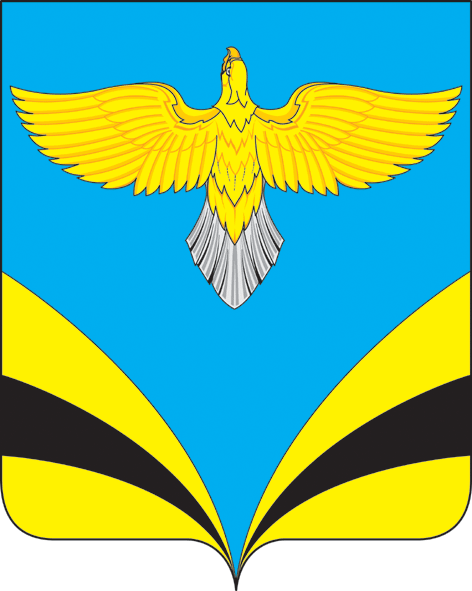 